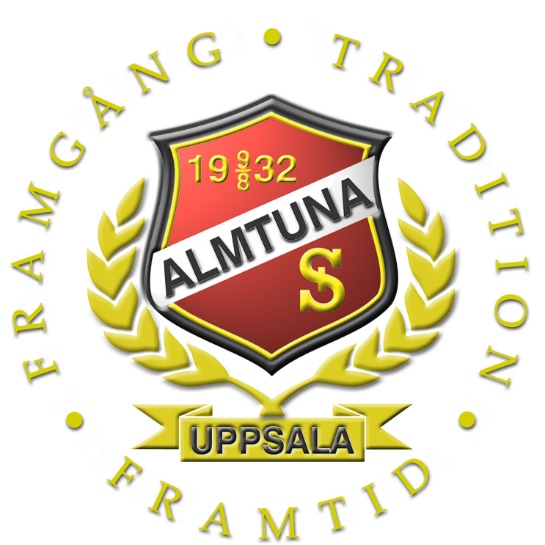 Jag har läst och förstått Almtuna IS Ramverk samt tillhörande bilagor; Avsiktsförklaringen och Grundmodell för hockeyskolan 
och förbinder mig att själv följa dessa samt se till att de efterlevs i vårt lag._______________________________________________Signatur________________________________________________Namnförtydligande________________________________________________Lag